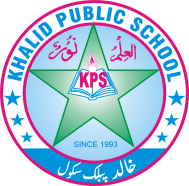 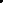 Encircle the  correct  option.                                                                       /101. A  decimal  is  a  fraction  whose  __________  is  10,  100  and  so  on.Sum                      b. Difference                             c. Denominator2.  There are  _____________  seconds  in  a  minute.60                            b. 40                                         c. 20  3.There  are  ______________ days  in  6  weeks.36                             b. 40                                          c. 42   4.There  are _______________  months  in  a  year.10                              b. 12                                           c. 20   5.There  are _____________  days  in  5  months.170                           b. 150                                          c. 180  6. To  convert  centimeters  into  millimeters, multiply  by ___________ .10                             b. 100                                          c. 1000 7.  To  covert  kilograms  into  grams,  multiply  by _______________ .100                            b. 1000                                         c. 10000  8. To  convert  liters  into  milliliters, multiply  by _____________ .10                               b. 100                                           c. 1000 9. 7.29  is  round  off  to  the  nearest  whole  number  is : 5                                     b. 7                                         c. 8 10.  If  we  divide  a  cube  into  1000  equal  parts,  each  part  of  the  whole  is  called:One – tenth                    b. One – hundredth                c. One – thousandth Quick  check.                      / 5  1) Convert  18 m  24  cm  into  centimeters  only. 2) How  many  months  are  there  in  12  years ?    Q8) Convert yhe following into seconds. /3 3min =_______________sec      b) 29 min =_______________sec     c) 14 min =________________secQ9)  Convert into months       /2        3 years 4 months =____________months 